В Жудерской средней школе, рамках центра естественно - научной и технологической направленности "Точка роста", на кружке "Биология клетки", руководителем которого является учитель биологии и химии Цуканова В.Н., ребята проделали практическую работу на тему "Строение клетки под микроскопом" (эпидермис листа, инфузория туфелька). Занятие в кружке позволило школьникам, с одной стороны, расширить свои знания о мире живой природы, с другой-продемонстрировать свои умения и навыки в области биологии. Познакомились с многообразием мира живой природы, ещё раз убедились в огромной роли человека в сохранении экологического равновесия и его ответственности за происходящее на планете и собственное здоровье ..  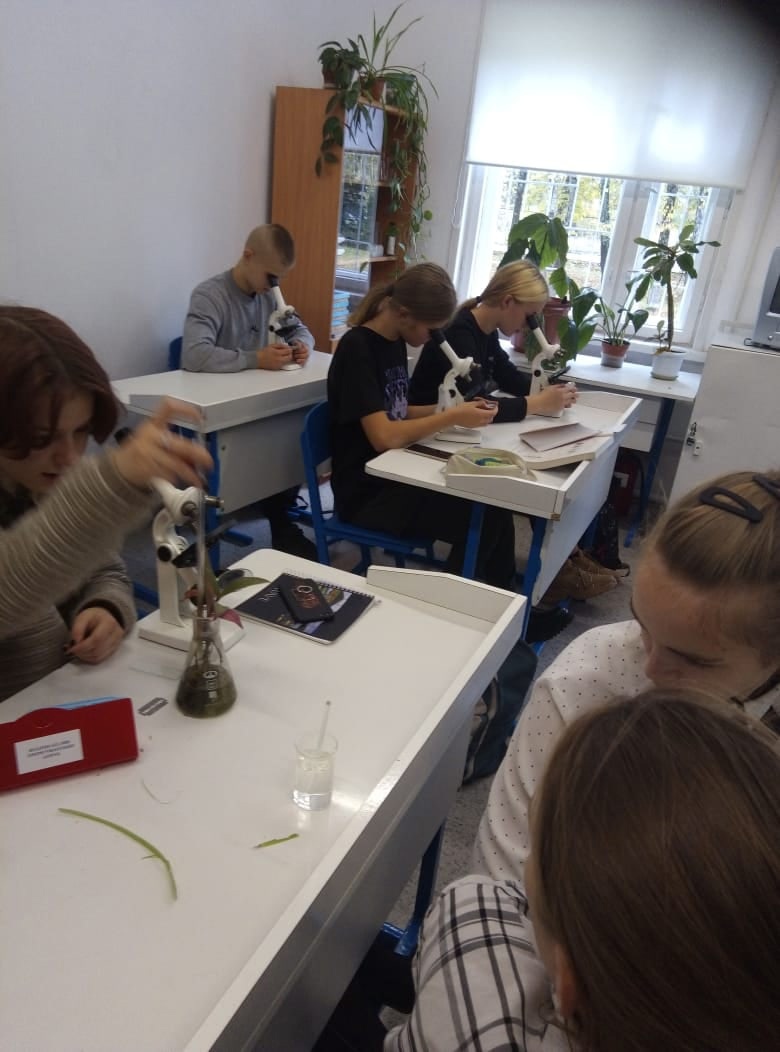 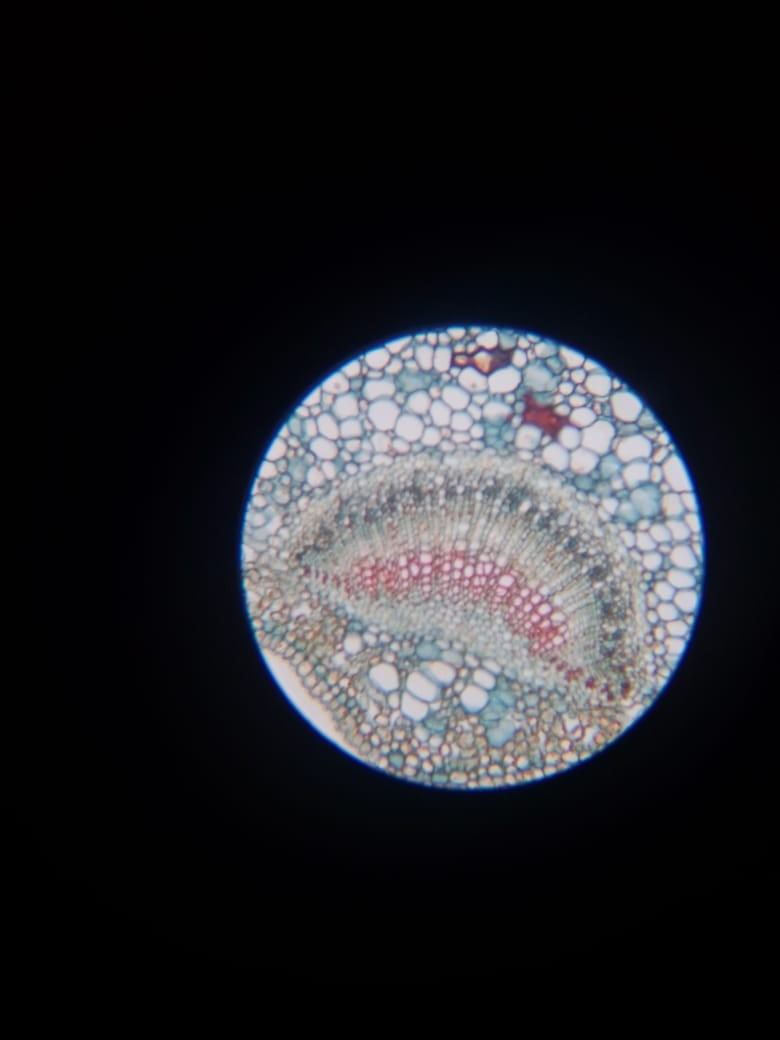 